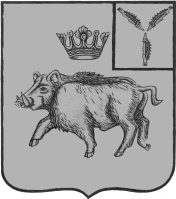 СОВЕТБАЛТАЙСКОГО МУНИЦИПАЛЬНОГО ОБРАЗОВАНИЯБАЛТАЙСКОГО МУНИЦИПАЛЬНОГО РАЙОНАСАРАТОВСКОЙ ОБЛАСТИШестьдесят первое заседание Советачетвертого созываРЕШЕНИЕот 20.06.2023 № 213 	с. БалтайО внесении изменений в решение Совета Балтайскогомуниципального образования от 30.01.2023 № 189«Об утверждении сметы доходови расходов муниципального дорожного фондаБалтайского муниципального образованияБалтайского муниципального районаСаратовской области на 2023 год»В соответствии со статьей 179.4 Бюджетного кодекса Российской Федерации, Федеральным законом от 08.11.2007 № 257-ФЗ «Об автомобильных дорогах и о дорожной деятельности в Российской Федерации и о внесении изменений в отдельные законодательные акты Российской Федерации», решением Совета Балтайского муниципального образования Балтайского муниципального района Саратовской области от 12.11.2021 №136 «Об утверждении Положения о муниципальном дорожном фонде, а также порядке формирования и использования бюджетных ассигнований дорожного фонда Балтайского муниципального образования Балтайского муниципального района Саратовской области», руководствуясь Уставом Балтайского муниципального образования Балтайского муниципального района Саратовской области, Совет Балтайского муниципального образования Балтайского муниципального района Саратовской области РЕШИЛ:1.Внести в решение Совета Балтайского муниципального образования от 30.01.2023 №189 «Об утверждении Положения о муниципальном дорожном фонде, а также порядке формирования и использования бюджетных ассигнований дорожного фонда Балтайского муниципального образования Балтайского муниципального района Саратовской области» следующие изменения:1) Приложение к решению изложить в новой редакции согласно приложению.2. Настоящее решение вступает в силу со дня его обнародования.3.Контроль за исполнением настоящего решения возложить на постоянную комиссию Совета Балтайского муниципального образования по бюджетной политике и налогам.Глава Балтайскогомуниципального образования	                                              Н.В.МеркерПриложениек решению Совета Балтайского муниципального образования Балтайского муниципального района Саратовской областиот 20.06.2023 № 213Смета доходов и расходов муниципального дорожного фондаБалтайского муниципального образованияБалтайского муниципального района Саратовской областина 2023 год№Наименование показателейна 2023 год (тыс. руб.)Доходы всего, в том числе:28 446,71Остаток средств фонда на 1 января очередного финансового года773,32Субсидии из областного бюджета Саратовской области15 171,03Средства местного бюджета в размере прогнозируемых поступлений2 780,54Межбюджетные трансферты, передаваемые бюджетам сельских поселений из бюджета муниципального района на осуществление части полномочий по решению вопросов местного значения в соответствии с заключенными соглашениями (в области дорожной деятельности)9 721,8Расходы всего, в том числе:28 446,71Проектирование, строительство, реконструкция автомобильных дорог общего пользования местного значения253,72Капитальный ремонт, ремонт и содержание автомобильных дорог местного значения и искусственных дорожных сооружений28 193,03Осуществление мероприятий по обеспечению безопасности дорожного движения на автомобильных дорогах местного значения0,04Капитальный ремонт и ремонт дворовых территорий многоквартирных домов Балтайского района0,05Осуществление иных мероприятий в отношении автомобильных дорог местного значения, предусмотренных законодательством0,0